TEHNISKĀ SPECIFIKĀCIJA/ TECHNICAL SPECIFICATION Nr. TS 1302.006-007 v1Informatīva zīme "Kabeļlīnijas aizsargjosla" 160 mm, uzlīme, ārtipa/ Informative sign “Cable line protective zone” 160 mm, sticker, outdoor.Nr./ NoApraksts/ DescriptionMinimālā tehniskā prasība/ Minimum technical requirementPiedāvātās preces konkrētais tehniskais apraksts/ Specific technical description of offered productAvots/ SourcePiezīmes/ RemarksVispārīgā informācija/ General informationRažotājs (nosaukums, atrašanās vieta)/ Manufacturer (name and location)Norādīt/ Specify1302.006  Informatīva zīme "Kabeļlīnijas aizsargjosla" 1m 160x160x160 mm, uzlīme, ārtipa/ Informative sign “Cable line protection zone” 1m 160x160x160 mm, Sticker, outdoorTipa apzīmējums/ Type reference 1302.007  Informatīva zīme "Kabeļlīnijas aizsargjosla" 1.5m 160x160x160 mm, uzlīme, ārtipa/ Informative sign “Cable line protection zone” 1.5m 160x160x160 mm, Sticker, outdoorTipa apzīmējums/ Type referenceTehniskai izvērtēšanai parauga piegādes laiks (pēc pieprasījuma)/ Delivery time for sample technical check (on request), working daysNorādīt/ SpecifyStandarti/ StandardsAtbilstība Ministru kabineta noteikumi Nr.982 Enerģētikas infrastruktūras objektu aizsargjoslu noteikšanas metodika (izskats). Links: https://likumi.lv/doc.php?id=149302/ Conformity to regulation of Minister Cabinet Nr. 982 “Protection zone determination metodics for infrastructure of energetic objects. Links: https://likumi.lv/doc.php?id=149302Atbilst/ ConfirmISO  9001 vai ekvivalents/ or equivalentAtbilst/ ConfirmDokumentācija/ DocumentationPie materiāla piegādes lietošanas instrukcija sekojošā valodā/ When material delivered user manual in following languageLVVides nosacījumi/ Environmental conditionsDarba vides temperatūra/ operating ambient temperature; °C-35 / +40Maksimālais Saules starojums stundas laikā uz  horizontāli orientētām virsmas, skaidrā laikā, jūlija mēnesī tiešā; summārā;  MJ/m²/ Maximum solar radiation during an hour on a horizontally oriented surface in clear weather conditions, in the month of July direct; overall; MJ/m²2.63; 3.06Tehniskā informācija/ Technical informationLīmplēves biezums(bez aizsargpapīra un līmes) , mm/ Adhesive film thickness(without protective paper and adhesive), mm≥ 0.07Materiāls kalandrēta vinila plēve/ Material calendered vinil membraneJā/ YesLīmplēves noturība, gadi/ Persistence of adhesive membrane, years≥8Adhēzija/liptspēja metāla virsmai, kg/cm/ Adhesion/adhesive strength to metal surface, kg/cm>0.7Izmēri 160x160x160 mm/ Dimensions 160x160x160 mmJā/ YesZīmes krāsojuma fons: dzeltens (RAL 1003 Signal Yellow)/ Sign painting background - yellow for sign (RAL 1003 Signal Yellow)Jā/ YesFona krāsu panāk ar atbilstošu toņa izejmateriāla - līmplēves izmantošanu/ Background colour is achieved with appropriate tone raw materialJā/ YesSaderība (Adhēzija) ar cinkota metāla, krāsotām, plastikāta izstrādājumu  virsmām/ Compatibility (adhesion) with galvanized metal, plastic painted producēt surfacesJā/ YesUV starojuma noturība pie pārklājuma uznešanas, gadi/ UV persistance when coating is applied, years>8Izejmateriāls identificējams ražotnē ar ražotāja uzlīmi - plēvi uz sagataves/ Raw material is identifiable with manufacturers sticker – mambrane on workpiece.Jā/ YesGala produkts pārklāts ar aizsargslāni, kas to pasargā no vides un UV iedarbības/ End producēt is covered with protective layer, which protects against environment and UV effectJā/YesMateriāls identificējams ar izgatavošanas gadu/ Material is identifiable with production year Norādīt/ SpecifyIespējamā krāsu izmaiņa  Produktam, ekspluatācijas laikā - 2 gados – 0%; 5 gados <10%/ Possible colour change for producēt during operation time in 2 years 0%, in 5 years <10%Jā/ YesInformatīvs attēls/Informative picture: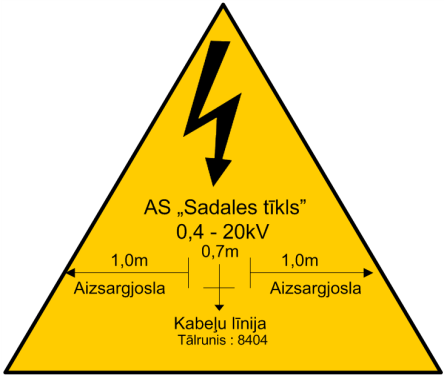 Atbilst/ ConfirmInformatīvs attēls/Informative picture: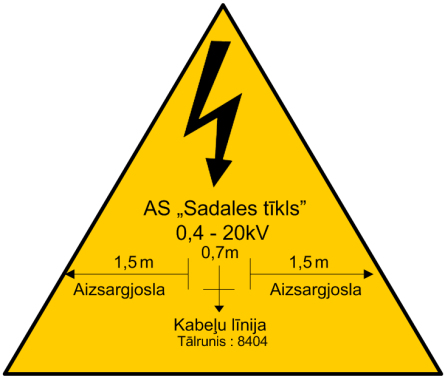 Atbilst/ Confirm